Lomakkeen käyttäjälle	Yksityisen palveluntuottajan varhaiskasvatuksesta säädetään varhaiskasvatuslain (540/2018) 9. luvussa. Yksityisen varhaiskasvatuspalveluntuottajan on tehtävä kirjallinen omavalvontasuunnitelma varhaiskasvatuksen turvallisuuden ja laadun varmistamiseksi. Velvoite ei koske avointa varhaiskasvatusta. Tämä omavalvontasuunnitelman mallilomake tukee palveluntuottajia omavalvontasuunnitelman laatimisessa. Lomake on laadittu Valviran 1.8.2023 voimaantulleen määräyksen (1/2023) mukaisesti ja lomakkeen numerointi vastaa määräyksen numerointia. Toimipaikka kirjaa omavalvontasuunnitelmaansa ne asiat, jotka toteutuvat varhaiskasvatuspalvelun käytännössä. Kirjaamisen jälkeen Valviran logon voi poistaa ja vaihtaa tilalle palveluntuottajan oman logon tai muun tunnistetiedon.Kohdassa 7 (Henkilöstö) toiminnasta vastaava johtaja sekä henkilöstön kelpoisuus ja henkilöstömitoitus koskevat päiväkotien ja ryhmäperhepäivähoidon omavalvontaa, ei perhepäivähoitajan omassa kodissa tapahtuvaa perhepäivähoitoa. Mallilomakkeeseen on sisällytetty myös asiakohtia terveydensuojelulain mukaisesta omavalvonnasta (kohta 9). On huomattava, että terveydensuojelulaki ei edellytä kirjallista omavalvontasuunnitelmaa, joten sitä ei ole sisällytetty varhaiskasvatuksen omavalvontaa koskevaan Valviran määräykseen (1/2023). Terveydensuojelulaki edellyttää kuitenkin, että toiminnanharjoittajan on tunnistettava toimintansa terveyshaittaa aiheuttavat riskit ja seurattava niihin vaikuttavia tekijöitä. Näin ollen Valvira suosittelee myös terveydensuojelua koskevan osien kirjaamista. Tietosuojavaltuutetun toimisto ohjaa ja valvoo tietosuojaoikeuksien (kohta 8) toteutumista. Lääkealan turvallisuus ja kehittämiskeskus, Fimea, ohjaa ja valvoo lääkinnällisten laitteiden ja tarvikkeiden (kohta 6.3) säädöstenmukaisuutta ja mm. vastaanottaa niihin liittyvät vaaratilanneilmoitukset.    Varhaiskasvatusta suunniteltaessa, järjestettäessä tai tuotettaessa ja siitä päätettäessä on ensisijaisesti huomioitava lapsen etu. Palveluntuottajalla on aina velvollisuus omavalvonnallisesti huolehtia tuottamansa varhaiskasvatuksen laadusta ja turvallisuudesta. Vaikka varhaiskasvatuslaki ja sen nojalla annettu Valviran määräys 1/2023 eivät edellytä kirjallista omavalvontasuunnitelmaan muille kuin yksityisten varhaiskasvatuspalveluiden tuottajille (pl. avoin varhaiskasvatus), Valvira suosittelee kirjallisen omavalvontasuunnitelman laadintaa aina osaksi toimipaikan laatu- ja turvallisuustyötä. Omavalvonta on keskeinen osa perehdytystä. Omavalvontasuunnitelma laaditaan ja päivitetään yhdessä henkilöstön kanssa. Omavalvontasuunnitelma ohjaa työyhteisöä toimimaan laadukkaasti ja turvallisesti yhteisesti sovittujen toimintamallien mukaisesti, mutta suunnitelmaan on hyvä myös lapsen huoltajien tutustua.  1 Palveluntuottaja ja toimipaikka sekä toimintaa koskevat tiedot (kohta 4.1)PalveluntuottajaNimi Kirsikkapuu Oy          Y-tunnus 1058835-4Toimipaikka Nimi Päiväkoti KieppiKatuosoite Nuijamiestenkatu 12Postinumero 50100       Postitoimipaikka 50100Aukioloajat 6.30- 17.00 joustoa ajalle 6.00-18.00Toimipaikan varhaiskasvatusmuodot (päiväkoti/ryhmäperhepäivähoito/perhepäivähoito/vuorohoito) ja varhaiskasvatuspaikkojen lukumäärä:58Sijaintikunta sekä kunnanvarhaiskasvatuksesta vastaava viranhaltija ja hänen yhteystietonsa Mikkeli, varhaiskasvatusjohtaja Taina Halinenp. 0447942373taina.halinen@sivistys.mikkeli.fiAluehallintoviraston yhteystiedot, jonka toimialueella toimipaikka sijaitsee Itä-Suomen aluehallintovirastoToiminnan aloittaminenPäiväkodit:Rekisteröinnin päivämäärä (ilmoitusmenettely 31.12.2022 asti):  1.8.2023	Siirtymäajan puitteissa myönnetyn luvan päivämäärä (31.12.2026 asti):      	1.1.2023 jälkeen perustettu päiväkoti ja luvan myöntämisen päivämäärä:      Hyvinvointialue, jonka toimialueella toimipaikka sijaitseeEtelä-Savon hyvinvointialue, Eloisa						Vastaava johtaja/vastuuhenkilöSusanna ParkkinenPuhelin 0404573953 Sähköposti susanna.parkkinen@pilkepaivakodit.fiVastuuhenkilön sijainen Saija SirainenPuhelin 0445428546   Sähköposti saija.sirainen@pilkepaivakodit.fiAlihankintana ostetut palvelut (esim. ruokahuolto) ja niiden tuottajat sekä menettelyt, joilla varmistetaan alihankintana tuotettujen palvelujen sisältö-, laatu- ja turvallisuusvaatimuksien toteutuminen (esim. omavalvontasuunnitelman edellyttäminen)?Ruokahuolto:Kiinteistönhuolto:CoorJätehuolto:Vaihtomatot: LindströmSiivouspalvelu:Pesulapalvelu:Työterveyshuolto: Terveystalo, Sirius HRToiminnanohjausjärjestelmä: DaisyLaatupoikkeamien seuranta: QMCloudsHenkilöstöjärjestelmä: MepcoRekrytointi: Talent AdoreTaloushallinto: xLedger, Qlick SenseTyövuorojärjestelmä:Työvuorelho					2 Toiminta-ajatus, arvot ja toimintaperiaatteet (kohta 4.1)Toiminta-ajatusMikä on toimipaikan toiminta-ajatus? Ohjaamme lempeästi opintielleMe Pilkkeellä ajattelemme, että opimme parhaiten silloin, kun oppiminen on osa arkea – ja koko elämää. Oleellista on, että oppiminen on lapsista hauskaa ja että he voivat itse osallistua siihen aktiivisesti. Kun maailma muuttuu ympärillä hurjaa vauhtia, me tarjoamme turvallisen ja kannustavan ympäristön tulevaisuuden taitojen oppimiselle. Se vaatii meiltäkin jatkuvaa kehittymistä ja uteliaisuutta. Yhdessä me leikimme, innostumme ja kokeilemme.Meillä lapset kartuttavat tietojaan ja taitojaan, mutta mikä tärkeintä, heistä kasvaa empatiaa huokuvia ihmisiä, joilla on sydän auki maailmalle.Arvot ja toimintaperiaatteetMitkä ovat toimipaikan arvot ja toimintaperiaatteet?Lempeä: Teemme työtämme koko sydämellä ja sen tuntevat niin lapset, vanhemmat kuin kollegatkin. Suhtaudumme jokaiseen lempeydellä ja luomme turvallisen, kutsuvan tunnelman. Utelias: Me olemme elinikäisiä oppijoita. Rakennamme asiantuntijoillemme verkostoa, josta jokainen voi saada tukea ja inspiraatioita työhönsä. Leikkisä: Pidämme hauskaa, löydämme ilon aiheita pienistäkin jutuista ja nauramme yhdessä. Meillä on pilkettä silmäkulmassa, sillä tiedämme, että leikki tekee ihan hyvää kaikille. Määrätietoinen: Seuraamme aktiivisesti maailman kehitystä ja vastaamme siihen. Uskallamme unelmoida suuresti ja asettaa itsellemme kunnianhimoisia tavoitteita. Kannustava: Menemme tavoitteita kohti yhdessä, etsimme ratkaisuja ja tuemme toistemme vahvuuksia. Annamme toisillemme tilaa kasvaaSitoutunut: Teemme työtämme koko sydämellä. Kehitämme varhaiskasvatusta ja omia toimintatapojamme jatkuvasti-olemme alamme edelläkävijöitä3 Omavalvontasuunnitelma ja riskienhallinta (kohta 4.2)Omavalvontasuunnitelman laadinta Omavalvonnan suunnittelusta ja seurannasta vastaa (nimi ja yhteystiedot):Susanna Parkkinenp. 0404573953susanna.parkkinen@pilkepaivakodit.fiOmavalvontasuunnitelman laadintaan osallistuneet (nimike/tehtävä): ei nimiäVarhaiskasvatuksen opettajaVarhaiskasvatuksen opettajaPäiväkodin huoltajaVarhaiskasvatuksen lastenhoitajaPäiväkodin johtajaOmavalvontasuunnitelman ajantasaisuuden varmistamisen menettelyt:  Omavalvontasuunnitelma päivitetään yritystasolla vähintään kerran vuodessa.Arviointi 2/2024Päivitetään 8/2024Missä omavalvontasuunnitelma on nähtävillä? Omavalvontasuunnitelma on luettavissa Daisyssä sekä paperiversiona ilmoitustaululla.Riskit ja korjaavat toimenpiteetKuvaus riskien, epäkohtien, laatupoikkeamien ja vaaratilanteiden ennakoivasta tunnistamisesta:Työsuojelun riskienarvioitilomake täytetään yksikössä toimintakausittain syyskuun aikana, päivitetään maaliskuussa.Yksikön turvallisuusmateriaali sisältäen pihavalvonta- ja lähietsintäsuunnitelmat päivitetään vuosittain elokuussa ja käydään läpi henkilöstön kanssa säännöllisesti. Turvallisuusdokumentit tarkistetaan vuosittain tehtävässä laatukatsauksessa.QMClouds -järjestelmän käyttöohjeistus henkilöstölle Järjestelmään kirjataan laatupoikkeamat.Kuvaus henkilökunnan ilmoitusvelvollisuuden menettelytavoista:Ilmoitusvelvollisuuden toteuttamista koskevat menettelyohjeet laadittu kirjallisena:Kyllä x Ei     Menettelyohjeet julkisesti nähtävillä: Kyllä x Ei     Missä ohjeet ovat julkisesti nähtävillä: Taukotilan ilmoitustaululla ja tallennettuna jokaisen ryhmän tietokoneelle.Kuvaus henkilökunnan ilmoitusvelvollisuuden menettelytavat (varhaiskasvatuslaki 57 a §):Ilmoitusvelvollisuus koskee ilmeistä epäkohtaa tai epäkohdan uhkaa lapsen varhaiskasvatuksen toteuttamisessa.Ilmoitus tulee tehdä, jos lapsen varhaiskasvatus ei toteudu varhaiskasvatuslain edellytysten mukaisesti. Tällaisia epäkohtia voivat olla:varhaiskasvatuslain vastainen toimintavarhaiskasvatuksen tavoitteet, lapsen hyvinvoinnin tai kasvun, kehityksen tai oppimisen edellytykset ovat vaarantuneetLaadussa ilmenevät puutteetLapsen epäasiallinen tai sopimaton kohteluVarhaiskasvatusympäristöön liittyvät puutteet; varhaiskasvatuksen tilat eivät olisi terveellisiä, turvallisia tai vastaisi lapsen yksilöllisiin tarpeisiin Ravintoon ja ruokailuunRiittävään henkilöstöön (huomioiden yksikön suhdeluku, ei ryhmäkohtainen)Ilmoitettavat epäkohdat rajoittuvat varhaiskasvatuslakiin ja lapsen varhaiskasvatuksen toimintaan. Ilmoitusvelvollisuus ei koske esimerkiksi henkilöstön välisiä ristiriitoja tai työsuojeluun liittyviä asioita.Ilmoitus tehdään kirjallisesti erillisellä lomakkeella aina omalla nimellä (ei anonyymisti) päiväkodin vastuuhenkilölle (päiväkodin johtaja tai aluejohtaja) salassapitosäännösten estämättä. Ilmoituksen tekijän tulee aina arvioida, onko henkilötietojen sisällyttäminen ilmoitukseen tarpeellista (esim. lapsen tai henkilöstön nimi, terveystiedot)Lomakkeen voi tehdä:       - paperiversioina allekirjoitettuna tai       - sähköisesti henkilökohtaisesta pilkepaivakodit.fi sähköpostisosoitteestaJos ilmoitus edellyttää toimenpiteitä, on vastuuhenkilön käynnistettävä viipymättä tarvittavat toimenpiteet epäkohdan tai sen ilmeisen uhan poistamiseksi johtajan tulee ilmoittaa epäkohtailmoituksesta kunnan johtavalle viranhaltijalle. Ilmoitusta tulee säilyttää vuosi sen kalenterivuoden päättymisestä, jona ilmoitus tehdään. Ilmoituksen tehneeseen henkilöön ei saa kohdistaa kielteisiä vastatoimia ilmoituksen seurauksena. Ilmoituksen tehneellä henkilöllä on kohtuullisen ajan kuluessa oikeus saada tietää, mihin toimenpiteisiin ilmoituksen takia on ryhdytty. Vastuuhenkilö tiedottaa tarvittaessa lapsen/lasten huoltajiaKuvaus muista henkilöstön havaitsemien vaaratilanteiden, epäkohtien, laatupoikkeamien ja riskien esiintuomisesta: QMClouds-järjestelmä: Työntekijä kirjaa tiedon laatupoikkeamasta/vaaratilanteesta/riskistä järjestelmään. Yksikön johtaja saa tiedon asiasta sähköpostiinsa ja asia käsitellään viikkopalaverissa. Akuuteissa asioissa tieto välittömästi esihenkilölle ja sovitaan tarvittavat toimenpiteet. Vakavat poikkeamat ilmoitetaan välittömästi aluejohtajalle.Järjestelmään kirjatut tapahtumat käsittelee päiväkodin johtaja yhdessä aluejohtajan kanssa. Vakavat poikkeamat käsitellään kuukausittain aluejohtajien kokouksessa liiketoimintajohtaja vetoisesti sekä tiedoksi yrityksen työsuojelupäällikölle, joka käsittelee ne työsuojelutoimikunnassa.Työsuojelun riskienarviointilomake laaditaan yksikön työturvallisuustiimin toimesta ja arvioidaan maaliskuussa turvallisuustiimin toimesta viikkopalaverissa.Kuvaus lasten ja huoltajien havaitsemien vaaratilanteiden, epäkohtien, laatupoikkeamien ja riskien esiintuomisesta:Asian esiintuominen huoltajan toimesta yksikön johtajalle ja henkilöstölle suullisesti ja/tai kirjallisesti	-> kirjataan QMCloudsiinAsia käsitellään asiasta riippuen mahdollisimman pian tai yksikön viikkopalaverissa, tehdyt toimenpiteet tiedotetaan huoltajalle.Huoltaja voi halutessaan tuoda asian esiin yrityksen verkkosivujen kautta palautteena tai muistutuksena. Palaute - ja muistutusmenettelyn toimintaohjeet sekä lomakkeet löytyvät Pilkkeen verkkosivuilta. Huoltajilla on mahdollisuus antaa palaute yksikön sijaintikunnan varhaiskasvatuksen viranomaiselle tai tehdä selvityspyyntö Aluehallintovirastoon.Vaaratilanteiden, epäkohtien, laatupoikkeamien ja riski/läheltä piti -tilanteiden käsittely ja dokumentointi sekä korjaavien toimenpiteiden seuranta, arviointi ja kirjaaminen:Vaaratilanteet, epäkohdat, laatupoikkeamat ja riski/läheltä piti-tilanteet dokumentoidaan ja käsitellään edellä mainitun ja ennalta määritellyn prosessin mukaisesti yksikössä ja hallinnossa. Prosessi on kuvattuna QMClouds- järjstelmässä.4 Lasten ja huoltajien osallisuus ja oikeusturva (kohta 4.3)OsallisuusPaikallinen varhaiskasvatussuunnitelma on luettavissa: yksikön sijaintikunnan verkkosivuilla.Pilke päiväkodit noudattavat valtakunnallista sekä päiväkodin sijaintikunnan varhaiskasvatussuunnitelmaa, jotka luettavissa netissä. Yksikön pedagoginen toimintasuunnitelma on luettavissa Daisyn ilmoitustaululla.Miten lasten ja huoltajien osallisuutta vahvistavat käytänteet on kuvattu paikallisessa varhaiskasvatussuunnitelmassa? Lasten mielenkiinnon kohteet ja vahvuudet luovat raamin toiminnan sisällölle. Vanhempien ideoita, mielipiteitä ja toiveita kuunnellaan ja kerätään kauden aikana esimerkiksi vanhempainilloissa tai palautekyselyissä. Näitä sisällytetään kauden aikana toimintaan.Miten varhaiskasvatustoiminnasta viestitään ja miten viestinnässä varmistetaan saavutettavuus?Daisy on yrityksen virallinen viestintäkanava, jonka kautta tapahtuu kaikki tiedottaminen. Lisäksi päivittäiset kohtaamiset huoltajien kanssa, ”pienryhmän päivä ” lomakkeen avulla. Vanhempainillat sekä niiden materiaali ovat yksi viestinnän väline.Oikeusturva Muistutusten vastaanottaja ja tavoiteaika niiden käsittelylle: Tiedon Pilkkeen verkkosivujen kautta tehdystä muistutuksesta saa asiakkuusjohtaja. Hän kuittaa muistutuksen saapuneeksi sen lähettäjälle, sekä lähettää muistutuksen sen yksikön johtajalle ja aluejohtajalle ketä asia koskee. Muistutuksen antajalle tulee vastata kirjallisesti kahden viikon sisällä muistutuksen antamisesta.Muistutuksesta tiedotetaan valvontaviranomaista.Kuvaus toimipaikkaa koskevien muistutusvastausten, kantelu- ja valvontapäätöksien käsittelystä sekä huomioimisesta toiminnan kehittämisessä:Muistutuksen tekeminenAsiakas täyttää lomakkeen. Yksikön nimi, lapsen nimi, huoltajan nimi ja yhteystiedot, kuvaus muistutuksesta.Muistutus tulee tehdä mahdollisimman yksityiskohtaisesti kertoen mihin asiaan/asioihin on tyytymätön.Muistutus käsitellään pääsääntöisesti kahden viikon kuluessa muistutuksen tekemisestä. Mikäli asian selvittäminen vaatii pidemmän ajan, ilmoitetaan arvioitu käsittelyaika muistutuksen tekijälle. Muistutukseen vastataan aina kirjallisesti.Muistutukseen annetaan perusteltu vastaus, josta selviää, miten asia on selvitetty ja millaisiin jatkotoimiin muistutus on mahdollisesti johtanut. Muistutukseen annettava vastaus annetaan tiedoksi kunnan valvontaviranomaiselle.Hyvinvointialueen sosiaaliasiamiehen yhteystiedot: Etelä- Savon hyvinvointialue, EloisaPorrassalmenkatu 35-37, 50100 Mikkelipuh. 0443512818, soittoaika arkisin klo. 9-14sosiaali.potilasasiamies@etelasavonha.fiAluehallintoviraston yhteystiedot:Itä-Suomen aluehallintoviraston päätoimipaikkapostiosoite: PL 2, 13035 AVIKuluttajaneuvonnan yhteystiedot:Kuluttajaneuvonnan puhelinpalvelu: ma, ti, ke, pe klo 9–12, to klo 12–15 p.029 505 3050 Yhteydenotto sähköisellä lomakkeella 5 Varhaiskasvatuksen omavalvonta (kohdat 4.3–4.6)Paikallisen varhaiskasvatussuunnitelman laadinta (kohta 4.3) Onko toimipaikassa laadittu oma paikallinen varhaiskasvatussuunnitelma? Ei, noudatetaan järjestäjätahon/kunnan laatimaa paikallista varhaiskasvatussuunnitelmaa       Kyllä, noudatetaan järjestäjätahon/kunnan laatimaa paikallista varhaiskasvatussuunnitelmaa, jota on täydennetty toimipaikan varhaiskasvatuksen painotuksen kuvauksella  Kehittävä, oppimista edistävä ja turvallinen varhaiskasvatuksen oppimisympäristö (kohta 4.4)Miten fyysisen, psyykkisen ja sosiaalisen varhaiskasvatuksen oppimisympäristön turvallisuus varmistetaan?Pilke päiväkodeissa varhaiskasvatuksen oppimisympäristö on pedagogisesti monitahoinen ja joustava kokonaisuus ja siinä tehdään varhaiskasvatussuunnitelman oppimisen alueita näkyväksi. Se muodostuu varhaiskasvatusyksikön sisä- ja ulkotiloista, välineistä, erilaisista käytännöistä, lähiympäristöstä, puistoista ja muusta rakennetusta ympäristöstä. Oppimisympäristö on kehittävä, oppimista ja oivaltamista tukeva, monipuolisiin työtapoihin kannustava ja turvallinen kokonaisuus, joka on jatkuvan arvioinnin ja kehittämisen kohteena. Monipuolinen oppimisympäristö tukee lasten aktiivisuutta, tasa-arvoa, vuorovaikutustaitojen kehittymistä ja oppimaan oppimisen taitoja. Lapset otetaan mukaan oppimisympäristön suunnitteluun, toteutukseen ja muokkaamiseen. Oppimisympäristön luominen ja kehittäminen lasten kanssa on hyvä tapa tuoda lasten ideoita ja ajatuksia päiväkodin arkeen. Oppimisympäristö pyritään rakentamaan oppimisen alueiden mukaan niin, että jokaiselle oppimisen alueelle tulee oma alue. Esimerkiksi Kielten rikas maailma – alue sisältää materiaalia, joka tukee kielen kehitystä.  Oppimisympäristön tulee mahdollistaa myös liikunta, vauhdikkaat leikit ja rauhallinen työskentely kiireettömässä ilmapiirissä. Oppimisympäristöjen turvallisuudesta huolehdimme yhteisen turvallisuussuunnitelman pohjalta. Turvallisuussuunnitelma sisältää mm. pihavalvontasuunnitelman ja lähietsintäsuunnitelma, jotka päivitetään aina tarpeen mukaan, vähintään kerran syksyllä ja kerran keväällä ja huolehditaan, että ovat myös sijaisten tiedossa. Piha tarkastetaan aina ennen kuin lapset päästetään pihalle. Sisätiloissa henkilöstö suorittaa ns. turvallisuuskävelyn, jossa käydään läpi toiminnan kannalta oleelliset turvallisuusasiat, kuten poistumistiet, vesi- ja sähköpääkytkimet, sammuttimet, ensiaputarvikkeet. Lisäksi henkilöstöä ensiapukoulutetaan säännöllisesti. Turvallisuussuunnitelma pitää sisällään paljon ohjeita erilaisten tilanteiden varalla ja koko henkilöstö on perehtynyt niihin aina kauden alussa järjestetyssä turvallisuusillassa sekä E-learning materiaalin avulla. Kiusaamisen tunnistamiseen, siihen puuttumiseen ja sen ehkäisyyn tähtäävät toimet on kirjattu:   erilliseen kiusaamisen ehkäisysuunnitelmaan  osaksi paikallista varhaiskasvatussuunnitelmaaJos asiakirjaan ei sisällyt mitkä ovat lapseen tai hänen huoltajiinsa tai muutoin perheiseen kohdistuvan henkilöstön taholta tapahtuvan epäasiallisen kohtelun tunnistamisen, puuttumisen ja ehkäisemisen periaatteet sekä käytännöt, kuvatkaa ne tähän:  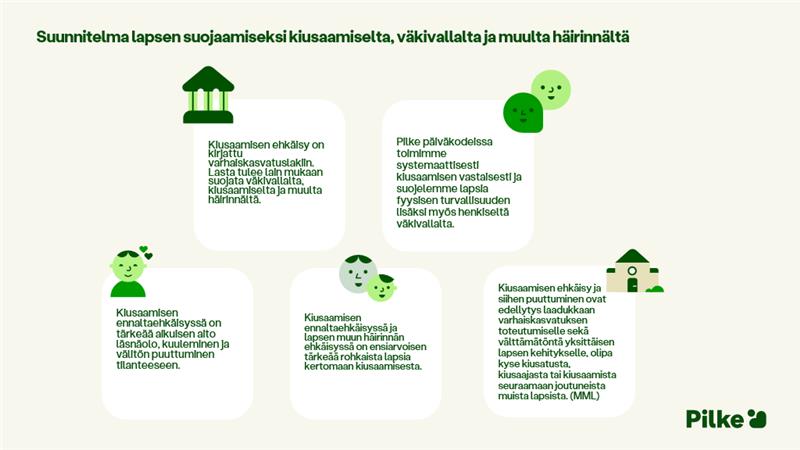 Missä kiusaamisen ehkäisysuunnitelma on luettavissa:Daisyn ilmoitustaulullaTasa-arvo ja yhdenvertaisuussuunnitelman laatiminenPäiväkodit: Toimipaikkakohtainen tasa-arvo- ja yhdenvertaisuussuunnitelma laadittu(päivämäärä): Suunnitelma on työn alla ja valmis määräaikaan 1.6.2025 mennessä.Missä suunnitelma on nähtävissä: Daisyssä ja ilmoitustauluilla. Lapsen kehityksen ja oppimisen tuki sekä monialainen yhteistyö (kohta 4.5)Lapsen tuki (yleinen, tehostettu tai erityinen tuki), tuen toteutus (pedagogiset, rakenteelliset ja hoidolliset tuen muodot), tukipalvelut (varhaiskasvatuksen erityisopettaja, tulkitsemis- ja avustamispalvelut, apuvälineet) ja tuen tarpeen arvioinnit tehdään yhteistyössä huoltajien ja kunnan kanssa. Tarpeen mukaan yhteistyöhön pyydetään mukaan varhaiskasvatuksen erityisopettaja sekä muut tarvittavat asiantuntijat. Tukitoimet aloitetaan heti lapsen tuen tarpeen ilmettyä ja niitä toteutetaan inklusiivisuuden periaatteen mukaisesti.  Tukimuotoja valitessa hyödynnetään tehtyä lapsen havainnointia ja tuen tarpeen sekä toteutuneen tuen vaikuttavuuden arviointia. Lapsen tuen tarpeet, tuen toteutuminen ja sen arviointi kirjataan lapsen varhaiskasvatussuunnitelmaan, jota arvioidaan vähintään kerran vuodessa tai tuen tarpeen muuttuessa yhteistyössä kunnan kanssa – kunnan veo. Kirjatkaa keskeisten monialaiseen yhteistyöhön liittyvien yhteistyötahojen (esim. liikunta- ja kulttuuripalvelut, perusopetus, neuvola) yhteystiedot: Koordinoiva varhaiserityisopettaja Jaana Romppanen p. 0447845503jaana.romppanen@sivistys.mikkeli.fiMikkelin kaupungin varhaiskasvatuspalvelutAlueelliset monialaiset työryhmät (aluevarput)Neuvola palvelut: Perhetalon neuvolaMikkelin hyvinvointikeskus, perhetaloPorrassalmenkatu 35-37, 50100 Mikkelip. 0157447744 ma-pe kl. 8.00-14.00Neuvolan perhetiimi (mm. perheohjaaja, toiminta- ja puheterapeutti)p. 0403597307 (arkisin tiistai ja torstai klo. 10-12)Lastensuojelu, muut sosiaalihuollon toimijatSeurakunta ja järjestötTulkkipalvelut tarvittaessa (Vantaan Tulkkikeskus)Ravinto ja ruokailu (kohta 4.6)Miten ruokahuolto on järjestetty (kuka tuottaa ruokahuollon palvelut); tuottaja ja yhteystiedot? Aamiainen ja välipalat valmistetaan päiväkodilla. Pilke päiväkotien aamupalalista on laadittu varhaiskasvatuksen ruokasuositusten mukaisesti ravitsemusalan ammattilaisten kanssa yhteistyössä.  Lounaan toimittaa:Feelia asiakaspalvelu puh. 040 623 9433Kuka vastaa ravitsemukseen ja elintarvikehygienian omavalvonnasta ja missä elintarvikealan omavalvontasuunnitelma on luettavissa ja mikä on laadinta- ja viimeisin päivitysajankohta (pvm.)?Hankintajohtaja päivittää yrityksen keittiön omavalvontasuunnitelman ja johtaja päivittää yksikön suunnitelman yhdessä päiväkodin huoltajan/ henkilöstön kanssa. Keittiön omavalvontasuunnitelma löytyy keittiön käsikirjasta. Kunnallisen terveystarkastajan yhteystiedot: Anneli TirkkonenTerveystarkastajaMikkelin Seudun ympäristöpalvelutMaaherrankatu 9-11 50101 Mikkelipuh. 0447944706Viimeisimmän OIVA-raportin päivämäärä: 6 Toimitilat ja turvallisuutta lisäävät käytännöt (kohdat 4.7–4.8) Yhteistyö turvallisuudesta vastaavien viranomaisten ja toimijoiden kanssa (kohta 4.7)Terveydensuojeluviranomaisen viimeisin tarkastus tehty (pvm.): 29.5.2023Pelastusviranomaisen viimeisin tarkastus tehty (pvm.): 26.5.2023Poistumisturvallisuussuunnitelma laadinta- ja viimeisin päivitysajankohta (pvm.): 31.8.2023Kunnan valvontaviranomaisen viimeisin tarkastus tehty (pvm.): 7.6.2023Turvallisuuden varmistaminen (kohta 4.7)Turvallisuussuunnitelma on laadinta- ja viimeisin päivitysajankohta (pvm.): 8/2023		Lääkehoito sekä terveydenhuollon laitteet ja tarvikkeet (kohta 4.8)Toimipaikan lääkehoitosuunnitelma on laadinta- ja viimeisin päivitysajankohta (pvm.): 8/2023Miten varmistetaan lasten tarvitsemien apuvälineiden ja terveydenhuollon laitteiden ja tarvikkeiden hankinnan, huollon ja käytön ohjauksen asianmukainen toteutuminen?Yksikön ensiapuvastaava vastaa ensiapuvälineiden hankinnasta (Pamark) ja asianmukaisuudesta. Jokaisessa yksikössä on ”ensiapuasema”, sekä retkiä varten oma ensiapuvälineistö. Välineistön hankinnassa huomiomme kunnan ohjeistuksen.Miten varmistetaan, että terveydenhuollon laitteista ja tarvikkeista tehdään tarvittaessa asianmukaiset vaaratilanneilmoitukset Fimealle?Yksikön ensiapuvastaava tekee ilmoituksen tarvittaessa Fimealle ja kirjaa tiedon QMClouds-järjestelmäänToimipaikan terveydenhuollon laitteista ja tarvikkeista vastaava henkilö:  Kirsi Svahn7 Henkilöstö (kohta 4.9)Toiminnasta vastaava johtaja Toiminnasta vastaavan johtaja ja hänen yhteystietonsa: Susanna Parkkinenp- 0404573953susanna.parkkinen@pilkepaivakodit.fiTyöskenteleekö johtaja lapsiryhmissä?xEi     ☐Kyllä, tähän kuluva työaika:Onko toiminnasta vastaavalla johtajalla johdettavanaan muita varhaiskasvatuksen toimipaikkoja?☐Ei     x Kyllä, mitkä/missä (etäisyydet) ja kuinka monta: 2Päiväkoti SävelpolkuPoikolanrinne 150170 MikkeliPäiväkoti SiriusVäänäsenpolku 250700 MikkeliHenkilöstön kelpoisuus ja henkilöstömitoitusKuvatkaa kasvatus-, opetus- ja hoitohenkilöstön (ml. osa-aikaiset) määrä eri ryhmissä sisältäen tiedon lasten lukumäärästä ja iästä ryhmässä: Kierijät 1-2 vuotiaita 10 lasta, 1VO (kelpoinen), 1 LH (ei kelpoinen)Voltit 3-5 vuotiaita 14 lasta, 1 VO (kelpoinen) 1 LH (ei kelpoinen)Pyörijät –Kuperkeikat- Kuvatkaa rekrytoinnin periaatteet ja omavalvonnalliset käytännöt (esim. milloin/miten voidaan poiketa kelpoisuusvaatimuksista, rikosrekisteriotteen tarkistaminen ja mahdollinen JulkiTerhikki/-Suosikki -rekisteritarkistus, silloin kun kyseessä terveyden-/sosiaalihuollon ammattihenkilön rekrytointi):  Henkilöstön rekrytointia ohjaavat työlainsäädäntö ja työehtosopimus, joissa määritellään sekä työntekijöiden että työnantajien oikeudet ja velvollisuudet. Avoimet toimet ilmoitetaan Talent Adore- järjestelmän kautta Pilkkeen internetsivuilla ja mol.fi-palvelussa, sekä tarvittaessa sosiaalisen median kanavissa ja rekrytointialustoilla (kuten oikotie.fi ja duunitori.fi). Haussa ilmoitetaan lain mukainen kelpoisuus sekä työn- antajan velvollisuus pyytää selvitys työntekijän rikostaustasta. Rekrytointihaastattelussa arvioidaan henkilön soveltuvuus työtehtävään. Samassa yhteydessä tarkastetaan tutkintotodistus. Ennen työsuhteen alkua valittu työntekijä esittää työnantajalle selvityksen rikosrekisteristä ja allekirjoittaa salassapitosopimuksen. Kopiot tutkintotodistuksista arkistoidaan henkilöstökansioon sekä rikosrekisterin päivämäärät lisätään yrityksen hr-järjestelmään Mepcoon.  Kelpoisuusvaatimuksista voidaan poiketa vuoden määräajaksi kerrallaan, jonka jälkeen tehtävä on laitettava uudelleen hakuun. Rekrytoinnissa noudatetaan varhaiskasvatuslakia.Kenen tehtävänä on rekrytoinnin yhteydessä tarkistaa rikostaustaote?      Yksikön johtajanKuka vastaa toimipaikan työvuorosuunnittelusta?Yksikön johtajaKuka vastaa rekrytoinneista henkilöstön poissa ollessa ja miten hoidetaan rekrytoinnit äkillisissä, yllättävissä tilanteissa? Yksikön johtaja yhteistyössä aluejohtajan kanssaPerehdytys ja täydennyskoulutusToimipaikan henkilöstön perehdytyssuunnitelman laadinta- ja viimeisin päivitysajankohta: tarkista? 12/2022            Toimipaikan henkilöstön täydennyskoulutussuunnitelma on laadinta- ja viimeisin päivitysajankohta: 5/2023Tukitehtävät (muu kuin välitön lapsiryhmässä tapahtuva työ)Miten tukitehtävät on järjestetty toimipaikassa?Yksikössä työskentelee päiväkodinhuoltaja, hän vastaa yksikön keittiö-, pyykki- ja siivoushuollosta.Osallistuvatko lapsiryhmän henkilöstömitoitukseen kuuluvat henkilöt säännöllisesti tukitehtävien tekemiseen? Ei     Kyllä       Jos vastasitte kyllä, miten tämä on huomioitu henkilömitoitusta laskettaessa? Kuinka paljon työaikaa henkilöstö käyttää tukitehtävien tekemiseen?Toimipaikan muu henkilöstö (nimike/tehtävä):8 Asiakastietojen käsittely (kohta 4.10)Tietosuojavastaava/rekisteriyhdyshenkilö sekä tieto siitä, mistä saa toimipaikan tietosuojaselosteen (vrt. aiemmin rekisteriseloste) ja mikä on selosteen laadinta-ajankohta (pvm.)? Tietosuojavastaava Mira Tuohenmaa- Virtanen p. 050 540 0267 mira.tuohenmaa-virtanen@pilkepaivakodit.fiKäsittelyseloste Daisynetin kirjautumissivulla ja tietosuojaselosteen laadinta-ajankohta 25.1.2021Miten varmistetaan, että toimipaikassa noudatetaan tietosuojaan ja henkilötietojen käsittelyyn liittyvää lainsäädäntöä sekä toimipaikkaan laadittuja asiakastietojen kirjaamiseen liittyviä ohjeita ja viranomaismääräyksiä?Henkilöstön on luettava Pilkkeen tietoturvaperiaatteet ja allekirjoitettava salassapitosopimus. Paperiset asiakirjat ja lomakkeet säilytetään yksikössä arkistointiohejeen mukaisesti, kaikki sähköinen data on salatussa pilvipalvelussa salasanan takana,Miten huoltajia tiedotetaan henkilötietojen käsittelystä ja miten huoltajat saavat itseään tai lastansa koskevat tiedot tarkastettavakseen? Huoltajien on mahdollista lukea käsittelyseloste ennen lapsen varhaiskasvatuksen alkua Pilkkeen verkkosivuilta. Pilke päiväkotien käsittelyseloste on laadittu yrityksen tietosuojavastaavan, tietohallintopäällikön ja markkinointi- ja viestintäjohtajan toimesta ja sitä päivitetään säännöllisesti.Huoltaja pyytää kirjallisesti tietosuojavastaavalta itseään tai lastansa koskevia tietoja tarkastettavakseen mira.tuohenmaa-virtanen@pilkepaivakodit.fiMiten varmistutaan henkilörekisterin ajantasaisuudesta ja tietojen säilyttämisestä sekä arkistoinnista?Kaikki aineisto talletetaan lähtökohtaisesti sähköisesti. Paperiset arkistot tallennetaan
lukittuihin kaappeihin, joihin on pääsy vain niitä tarvitsevilla tahoilla. Paperisia
arkistoja ovat mm.
- työsopimukset
- paikalliset sopimukset, sairaspoissaolotodistukset
- kopiot työntekijöiden tutkintotodistuksista 
							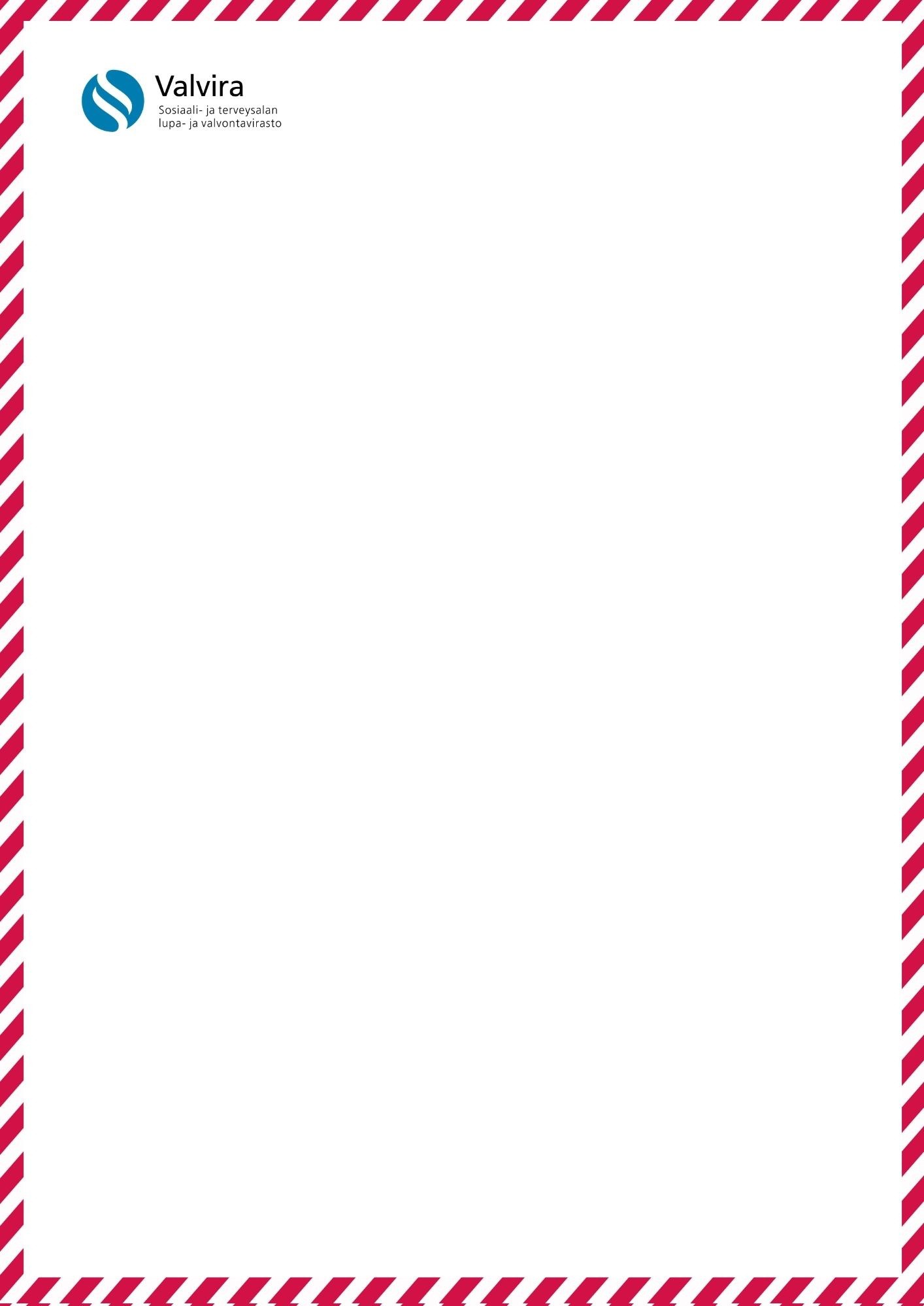 Miten varmistetaan, että henkilöstö pääsee henkilörekisteritietoihin vain siinä laajuudessa, jota tehtävän hoito edellyttää ja miten varmistetaan henkilöstön perehdytys ja täydennyskoulutus asiakastietojen käsittelyyn?Henkilötietoja kerätään ja käsitellään työsuhteesta johtuvien oikeuksien ja
velvollisuuksien täyttämiseksi ja jotta työntekijä voi tehdä työnsä ja kommunikoida eri
sidosryhmien välillä.Kenellä on Vardan pääkäyttäjäoikeudet? Tietosuojavastaava Mira Tuohenmaa-Virtanen ja varhaiskasvatuksen asiantuntija Aleksi Ojala. Henkilöstön osalta Hr-asiantuntija Mervi Jaakkola.Miten toimipaikka huolehtii varhaiskasvatustietojen siirtämisestä Vardaan (onko käytössä automaattinen tiedonsiirto vai annetaanko tiedot manuaalisesti käyttöliittymän kautta)?Automaattinen tiedonsiirto9 Terveydensuojelulain mukainen omavalvonta (kohta 4.11)Siivoussuunnitelma:      	Turvallisuus- ja varautumissuunnitelma: tehty 8/2023Mikä on viimeisen tarkastuksen pvm.:      	Miten yksikkö on tunnistanut olosuhteiden terveellisyyteen liittyvät riskit? (Mainitse tässä mahdollinen erillinen liite)Yksikössä on turvallisuus suunnitelma     							Miten olosuhteiden terveellisyyteen liittyvät riskit hallitaan? (Mainitse tässä mahdollinen erillinen liite)Turvallisuus suunnitelma sekä työsuojelusuunnitelmaTerveydensuojeluviranomaisen yhteystiedotAnneli TirkkonenTerveystarkastajapuh. 0447944706anneli.tirkkonen@mikkeli.fi10 Omavalvontasuunnitelman seuranta (kohta 5)Muita huomioita omavalvonnassaOmavalvontasuunnitelma päivitetään viimeistään: elokuussa 2024			Omavalvontasuunnitelman hyväksyy ja vahvistaa toimipaikan vastaava johtaja tai vastuuhenkilö.Paikka ja päiväys Susanna ParkkinenAllekirjoitus Susanna ParkkinenHuom. yksityisistä päiväkodeista vain päiväkodit ja ns. ryhmäperhepäivähoito kuuluvat terveydensuojelulain suunnitelmallisen valvonnan piiriin. Perhepäivähoito (yksityinen ja julkinen) ei ole terveydensuojelulain nojalla ilmoitusvelvollista ja sitä ei suunnitelmallisesti valvota (valvonta vain terveyshaittaepäilyn johdosta).